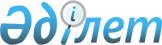 О внесении изменения в решение областного маслихата от 21 декабря 2009 года № 235 "О ставках платы за пользование водными ресурсами из поверхностных источников"Решение маслихата Актюбинской области от 26 февраля 2020 года № 512. Зарегистрировано Департаментом юстиции Актюбинской области 3 марта 2020 года № 6841
      В соответствии с подпунктом 5) статьи 38 Водного Кодекса Республики Казахстан от 9 июля 2003 года, статьей 569 Кодекса Республики Казахстан от 25 декабря 2017 года "О налогах и других обязательных платежах в бюджет" (Налоговый Кодекс), пунктом 5 статьи 6 Закона Республики Казахстан от 23 января 2001 года "О местном государственном управлении и самоуправлении в Республике Казахстан" и приказом исполняющего обязанности Министра сельского хозяйства Республики Казахстан от 14 апреля 2009 года № 223 "Об утверждении методики расчета платы за пользование водными ресурсами поверхностных источников", зарегистрированного в Реестре государственной регистрации нормативных правовых актов № 5675, Актюбинский областной маслихат РЕШИЛ:
      1. Внести в решение областного маслихата от 21 декабря 2009 года № 235 "О ставках платы за пользование водными ресурсами из поверхностных источников" (зарегистриванное в Реестре государственной регистрации нормативных правовых актов за № 3306, опубликованное 19 января 2010 года в газетах "Ақтөбе" и "Актюбинский вестник") следующее изменение:
      приложение к указанному решению изложить в новой редакции согласно приложению к настоящему решению.
      2. Настоящее решение вводится в действие по истечении десяти календарных дней после дня его первого опубликования. Ставки платы за пользование водными ресурсами из поверхностных источников Актюбинской области
      Примечание: Ставки платы ежегодно индексируются, исходя из официального уровня инфляции за соответствующий год.
					© 2012. РГП на ПХВ «Институт законодательства и правовой информации Республики Казахстан» Министерства юстиции Республики Казахстан
				
      Председатель сессии 
областного маслихата 

А. Есеркепов

      Секретарь областного 
маслихата 

С. Калдыгулова
Приложение к решению областного маслихата от 26 февраля 2020 года № 512Приложение к решению областного маслихата от 21 декабря 2009 года № 235
№ п/п
Вид специального водопользования
Единица измерения
Ставка платы 
бассейн рек Урал, Уил, Сагиз, Эмба
бассейн рек Урал, Уил, Сагиз, Эмба
бассейн рек Урал, Уил, Сагиз, Эмба
бассейн рек Урал, Уил, Сагиз, Эмба
1.
Жилищно-эксплуатационные и коммунальные услуги
тенге/1000 куб.м
144,2
2.
Промышленность, включая теплоэнергетику
тенге/1000 куб.м
418,7
3.
Сельское хозяйство 
тенге/1000 куб.м
116,2
4.
Прудовые хозяйства, осуществляющие забор из водных источников
тенге/1000 куб.м
113,7
5.
Гидроэнергетика
тенге/1000 кВт.час
-
6.
Водный транспорт
тенге/1000 т.км
14,0
бассейн рек Тургай, Иргиз
бассейн рек Тургай, Иргиз
бассейн рек Тургай, Иргиз
бассейн рек Тургай, Иргиз
7.
Жилищно-эксплуатационные и коммунальные услуги
тенге/1000 куб.м.
125,2
8.
Промышленность, включая теплоэнергетику
тенге/1000 куб.м
352,5
9.
Сельское хозяйство 
тенге/1000 куб.м
97,0
10.
Прудовые хозяйства, осуществляющие забор из водных источников
тенге/1000 куб.м
97,0
11.
Гидроэнергетика
тенге/1000 кВт.час
-
12.
Водный транспорт
тенге/1000 т.км
-